KATAPULTDossier de candidature Promo 2022-ADRESS NormandieFiche d’identitéLe projetL'équipe projetPersonne référenteAutres personnes impliquées dans le projetStructure juridique déjà existante (si c’est le cas)Si le projet est porté par une entreprise déjà en activité, veuillez préciser:Vous et votre équipe Présentation de l’équipePrésentez-vous succinctement (max 8 lignes par porteur): parcours (formation, professionnel et bénévole), compétences et motivations, ainsi que ceux des membres de l’équipe, en mettant en évidence vos compétences et atouts pour mener à bien le projet (joindre les CV) : ………………………………………………………………………………………………….Quelles sont selon vous les compétences manquantes dans l’équipe pour mener à bien ce projet ? Comment comptez-vous y pallier ? ………………………………………………………………………………………………….Quelle serait selon vous la composition de l’équipe idéale? ………………………………………………………………………………………………….Quelle place chaque porteur de projet envisage-t-il au sein du projet court, moyen, long terme?Serez-vous salarié, gérant, bénévole…?Sur quel poste / quelle mission? (Créer autant de lignes que de porteurs de projets déclarés dans le dossier)Votre projet et son utilité sociale Expliquez la genèse de votre projet (environ 10 lignes)………………………………………………………………………………………………	A quel problème social et/ou environnemental souhaitez- vous répondre ? Décrivez précisément l’ampleur de ce problème, à l’échelle globale mais aussi et surtout précisez le besoin à l’échelle de votre territoire d’intervention. Soyez le plus précis possible (chiffres parlants à l’appui si vous en avez) !  (environ 20 lignes)………………………………………………………………………………………………….Qui est concerné ? Quels seront les bénéficiaires de votre projet ? Idem, soyez le plus précis possible : les réponses « tout le monde » et « le grand public » sont à proscrire. Pouvez-vous les quantifier? ………………………………………………………………………………………………….Quelle solution souhaitez-vous proposer ? Quelle sera votre offre ? qu’allez-vous vendre précisément ? ………………………………………………………………………………………………….En quoi votre projet est-il différent et/ou complémentaire des solutions existantes sur le territoire considéré ? Quelle est sa plus value sociale ou environnementale ? Pour en savoir plus sur l’innovation sociale : Grille de caractérisation de l'AVISE ………………………………………………………………………………………………….Quels seraient les premiers indicateurs d’impact social pertinents pour évaluer votre projet ? Comment pourriez-vous mesurer les changements durables provoqués par la mise en place de votre projet? Pour en savoir plus sur l’impact social : Dossier AVISE - L’impact social, de quoi parle-t-on? Notez 5 indicateurs qui vous sembleraient pertinents à suivre: …………...Le modèle économiqueQuelles seront les sources de revenus envisagées pour votre projet? Comment imaginez-vous assurer sa viabilité économique sur le long terme? ………………………………………………………………………………………………….Combien d’emplois comptez-vous créer sur les premières années d’activités ? Sur quels postes ? ………………………………………………………………………………………………….A ce stade, quels sont les éléments vous permettant d’affirmer la viabilité économique du projet ?Citez maximum 5 éléments dont vous disposez sur: L’état du marché (acteurs principaux, volumes, tendances)Vos concurrents directs et indirects. Que proposent-ils ? En quoi votre offre se différencie-t-elle ?Des facteurs réglementaires en votre faveur...………………………………………………………………………………………………….Quels sont les principaux risques et obstacles à la viabilité économique de votre projet? ………………………………………………………………………………………………….Quels pourraient être les projets de diversification et de développement économique de l’activité à moyen/long terme ? ………………………………………………………………………………………………….Les parties prenantes du projet Votre projet a-t-il vocation à impliquer les partenaires, les  usagers / bénéficiaires, les salariés ? Si oui, comment ? Quelle place imaginez-vous leur donner? ………………………………………………………………………………………………….Avez-vous déjà rencontré des partenaires potentiels ? Si oui lesquels et comment sont-ils aujourd’hui impliqués dans le projet?………………………………………………………………………………………………….Quels sont les autres partenariats potentiels recherchés à l’heure actuelle ? ………………………………………………………………………………………………….L’équipe et le parcours d’incubationQui suivra le parcours d’incubation ? une ou plusieurs personnes ?…………………………………………………………………………………………………..	Quelle est votre situation professionnelle actuelle ? Si vous êtes en activité, veuillez préciser le volume horaire dédié à cette activité. Avez-vous des jours particuliers d’indisponibilité ? Si oui lesquels ? ………………………………………………………………………………………………….Afin d’adapter au mieux l’accompagnement et de fixer avec vous les objectifs temporels en termes de création, pouvez-vous nous indiquer quels seront vos revenus durant la période d’accompagnement (salaire à temps plein /partiel, indemnités pôle emploi, allocations, revenus locatifs, RSA, etc.).  ………………………………………………………………………………………………….Quel volume horaire hebdomadaire pouvez-vous dédier au parcours d’incubation incluant les rendez-vous Katapult, la formalisation du projet et les temps de rencontre partenaires afin de réaliser votre projet  ?………………………………………………………………………………………………….………………………………………………………………………………………………….Etat d’avancement du projet Avez-vous été ou êtes-vous accompagnés par ailleurs ? si oui, par qui et sur quoi ?………………………………………………………………………………………………….Quelles sont les étapes réalisées ? Quelle analyse faites-vous de votre projet à ce stade ?Comment palliez-vous vos faiblesses et contournez-vous les menaces ?………………………………………………………………………………………………….A quelle échéance souhaitez-vous créer ? Pour ce faire, quel est votre plan d’action / calendrier prévisionnel ? ………………………………………………………………………………………………….Vous et le parcours d’incubationPourquoi souhaitez-vous intégrer l’incubateur de l’ADRESS ? Quels sont vos besoins et vos attentes en termes d’accompagnement ? ………………………………………………………………………………………………….Êtes-vous prêt à vous déplacer en Normandie pour suivre les formations collectives, des événementiels pour présenter votre projet, favoriser la mise en réseau, le développement de votre projet ?Oui ☐                  Non ☐Où souhaitez-vous suivre le parcours?RouenCaen	Afin de favoriser le développement du projet, des présentations du projet et des mises en relation auront lieu, êtes-vous prêt à communiquer sur votre projet ? Oui ☐                  Non ☐Que souhaitez-vous apporter à l’incubateur et aux incubés ? ………………………………………………………………………………………………….Le parcours d’incubation proposé est un accompagnement intensif et renforcé ayant pour objectif de développer la création d’entreprises sociales innovantes, viables et pérennes. Avez-vous bien pris connaissance de l’offre et êtes-vous prêt à vous engager dans un parcours intensif d’un an ? Oui ☐                  Non ☐Les dates à retenirDossier de candidature à envoyer, en version numérique avant le 16 février 2022 minuit à : katapult@adress-normandie.org En joignant:le CV de chacun des porteurs de projetsSi vous êtes une entreprise existante (développement d’un nouveau projet ou essaimage)? Merci de  joindre également le dernier rapport d’activité et les derniers éléments financiers. Processus de sélectionPrésélection: jeudi 3 mars 2022 (Rouen ou Caen selon votre localisation)Comités de sélection: lundi 14 et jeudi 17 mars 2022 à Rouen, mercredi 16 et  vendredi 18 mars 2022 à Caen. Si vous êtes sélectionné pour intégrer l’incubateur, voici les premières dates: Premier rendez-vous avec l’ADRESS à fixer entre le 21 mars et le 1er avril Journée d’intégration: mardi 5 avril 2022 (lieu à définir, entre Rouen et Caen)1ère journée de formation: jeudi 7 avril 2022 à Rouen ou vendredi 8 avril 2022 à Caen (vous suivrez les formations sur l’un ou l’autre des sites selon vos localisation)Ce parcours est soutenu par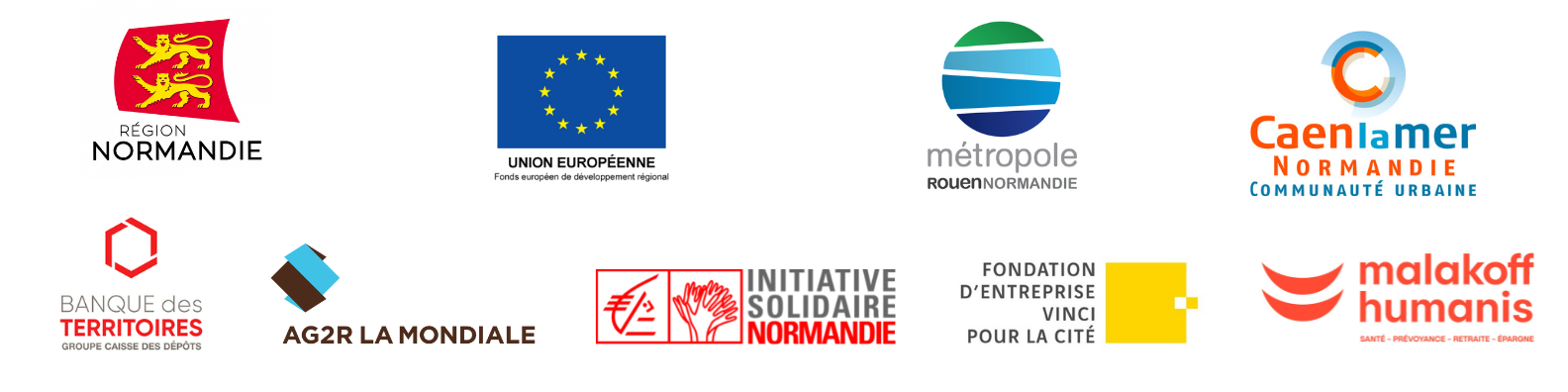 Nom du projet Nom du projetSecteur d’activitéTerritoire d’implantation (ville, agglomération, département… selon le projet)Zone géographique d’intervention (périmètre touché par votre projet)QuartierVille / villageAgglomération / MétropoleDépartementRégionNationalInternationalNom Prénom Date de naissanceAdresse E-mailTéléphone Nom Prénom EmailTelNom de la structureStatut juridiqueAssociationCoopérativeSociété commerciale de l’ESSSociété commerciale hors ESSAutre: préciser….Dans quel cadre la structure candidate-t-elle à l’incubateur?Développement d’une nouvelle activitéImplantation en NormandieAutre: préciser…Le porteur de projet est-il salarié par la structure ou bénévole? Depuis combien de temps? Le porteur de projet est-il salarié par la structure ou bénévole? Depuis combien de temps? Comment avez-vous eu connaissance de l’appel à candidatures? Bouche à oreillesContenu sur FacebookContenu sur LinkedInInformation par un tiers (structure d’accompagnement, collectivité…)Presse / RadioPorteur de projet (Nom / Prénom)Court terme(1 an)Moyen terme (3 ans)Long terme (10 ans)BénévoleGérant SalariéPrécisions sur vos missions: BénévoleGérant SalariéPrécisions sur vos missions: BénévoleGérant SalariéPrécisions sur vos missions: BénévoleGérant SalariéPrécisions sur vos missions: BénévoleGérant SalariéPrécisions sur vos missions: BénévoleGérant SalariéPrécisions sur vos missions: OuiNonEn coursPrécisions si besoinDiagnostic territorial, étude du besoin  socialConstitution du collectifExpérimentation terrainEtude de marchéFormalisation de l’offrePremier chiffrageForcesFacteurs positifs d’origine interne (à hiérarchiser)FaiblessesFacteurs négatifs d’origine interne (à hiérarchiser)OpportunitésFacteurs positifs d’origine externe (à hiérarchiser)MenacesFacteurs négatifs d’origine externes (à hiérarchiser) 